    Defense Witnesses Evaluation Form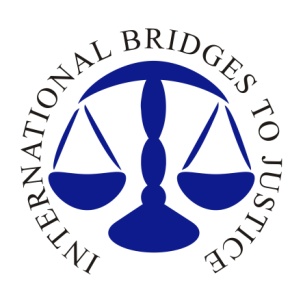 Defense Witness # ___Name of Witness:Address:							Phone Number:Family Member (s):Place of work:Relationship to the accused (if any):Reputation for honesty or dishonesty:Capacity/mental health issues (if any):Prior arrest/criminal convictions (including juvenile record):Pages in the case file where this witness appears:Prosecutor’s evidence we need to discuss or explain:Description of crime sceneKnowledge of complainant/victimKnowledge of prosecution witnessExpert testimony on:BloodTest by prosecutionReconstruction of the crime sceneVictim’s injuries/mental health statusDefense evidence to identify or admit:Knowledge of accused’s.CharacterHabitsMental health status/limitationsPhysical health status/limitationsBusiness practiceFamilyKnowledge of the crime sceneAlibi evidenceNew evidence, such as:Scientific testingDiagramsReconstruction of the crime sceneResults of mental health evaluation of accusedWhen preparing questions, remember to consider how each witness’s testimony can be developed to advance the defense attorney’s theory of the case.